Who Am I?August 23rd, 2020ChimesGreetingL: 	Jesus invites us to worship him today!P:	We worship Christ each day, every day with hearts of gladness!PreludeWelcome & Sharing the Life of the Church	- Artist’s Choice 			Tonight @ 6:00 pm	- Veteran’s Virtual 3-Mile Run 	November 1-15	- Drive-Thru Communion		Sept 6th, 11:15-Noon*Invitation to Worship﻿L:	Our help is in the name of the Lord, who made heaven and earth. P:	Confident in this ever-gracious, never-failing help, we come. L:	Let us come with hearts open and transparentP:	With our spirits humble and ready, we come.L:	Let us come seeking forgiveness, healing, wholeness;P:	We bow our hearts to receive God’s grace in Jesus Christ.*Opening Hymn	Christ for the World We Sing		UMH #568*Opening Prayer (Unison)﻿God of revelation, mere flesh and blood cannot reveal divine truth; only your Spirit can give that gift. Be in my breath and voice, be in our ears and ﻿understanding, that through these words your word may be known and through our works your grace experienced. Amen.Children’s MomentsSpecial Music			Thy Word is a Lamp Unto My Feet				Michael Card sung by Karen Joy SmithScripture			Matthew 16:13-2013 Now when Jesus came into the district of Caesarea Philippi, he asked his disciples, “Who do people say that the Son of Man is?” 14 And they said, “Some say John the Baptist, but others Elijah, and still others Jeremiah or one of the prophets.” 15 He said to them, “But who do you say that I am?” 16 Simon Peter answered, “You are the Messiah, the Son of the living God.” 17 And Jesus answered him, “Blessed are you, Simon son of Jonah! For flesh and blood has not revealed this to you, but my Father in heaven. 18 And I tell you, you are Peter, and on this rock I will build my church, and the gates of Hades will not prevail against it. 19 I will give you the keys of the kingdom of heaven, and whatever you bind on earth will be bound in heaven, and whatever you loose on earth will be loosed in heaven.” 20 Then he sternly ordered the disciples not to tell anyone that he was the Messiah.Message			Who Am I?	Special Music 			Who Am I?*Response	Jesus, Name Above all Names	TFWS #2071Prayer TimeOfferingOffertory Sentence: ﻿Brothers and sisters, present your bodies as a living sacrifice, holy and acceptable to God. As an act of worship, let us now return to God our offering.	Offertory:	Doxology:Offertory Prayer: ﻿Almighty God, you took a baby from the Nile and used him to lead your people to the promised land. Take our offerings and use them for your people in this land and throughout your world. In Jesus’ name we pray. Amen.*Closing Hymn 	Who You Say I Am (Insert)Verse 1Who am I that the highest King would welcome meI was lost but He brought me inOh His love for meOh His love for meChorus 1Who the Son sets free, oh is free indeedI'm a child of God--yes I amVerse 2Free at last, He has ransomed meHis grace runs deepWhile I was a slave to sin, Jesus died for meYes He died for meChorus 2In my Father's house, there's a place for meI'm a child of God, yes I amBridgeI am chosen not forsaken; I am who You say I amYou are for me not against me; I am who You say I amCCLI Song # 7102401 Ben Fielding | Reuben Morgan	*BenedictionPostludeWho Am I?A Question for All…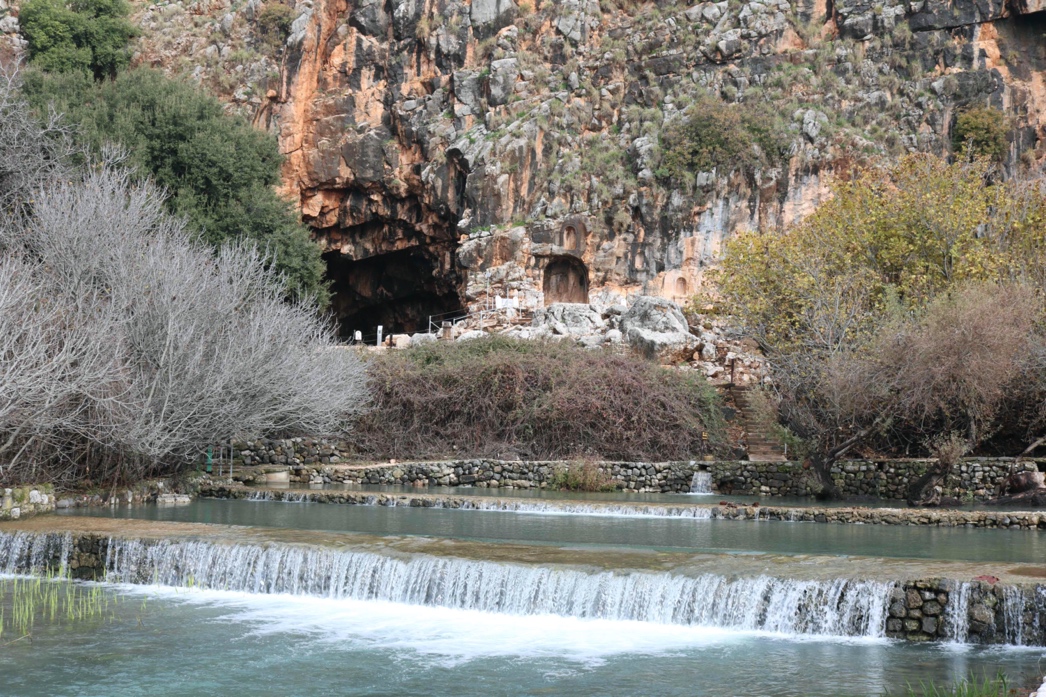 California Heights United Methodist ChurchCalHeightsUMC.org					(562)595-1996